Publicado en Málaga el 01/03/2023 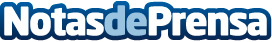 Molina Caballero explica las tendencias en reformas de cocina En la actualidad, hay varias tendencias populares en la reforma de cocinas. Aquí hay algunas de las más destacadasDatos de contacto: Molina Caballero952242497Nota de prensa publicada en: https://www.notasdeprensa.es/molina-caballero-explica-las-tendencias-en Categorias: Interiorismo Andalucia Servicios Técnicos Hogar http://www.notasdeprensa.es